Årsberetning 2019 for Cerebral Parese-foreningen i Rogaland.Styret har i perioden bestått av:Formann: Irene HovlandNestleder og nettansvarlig: Lillian ØygardKasserer: Jochen MüllerSekretær: Elin AmundsenStyremedlem: Iva TrujkicStyremedlem: Tone Margrethe AarslandStyremedlem: Malin Lillesund HarestadValgkomiteen har i perioden bestått av:Lise Iversen(Lise trakk seg i februar 2019, dermed er det ingen i valgkomiteen dette året)Styremøter:I 2019 har styret hatt 7 styremøter i tillegg til årsmøtet.09.01.201920.02.201921.03.2019 (årsmøte)03.04.201912.06.201902.09.201917.10.201919.11.2019Medlemstall:Per 31.12.2019 hadde CP-foreningen i Rogaland 454 medlemmer, da er alle medlemmer medregnet, også barn under 15 år.Medlemstilbud:Cp MumsEn gruppe for mødre som har barn med cp som treffes ca. 1 gang pr måned. Vi møtes stort sett i Sandnes eller Stavanger på kafe. Vi sitter og prater og utveksler både erfaringer, gleder og sorger. Mye latter blir det også innimellom alt alvoret. Vi hjelper hverandre i forhold til utfordringer med skole, hjelp, kamper i systemet og ellers annet som opptar vår gruppe.Cp mums har en egen facebookgruppe som kun er for medlemmer og som brukes til å legge ut planlagte treff. Der er det også muligheter for å stille spørsmål. Gruppen har per i dag 83 medlemmer. På treffene varierer det mellom 3 og 8 personer.Voksengruppa Voksengruppa har dessverre ikke vært aktiv i 2019, da vi ikke har fått frivillige til å ha ansvaret for gruppa. 
Vi søker etter person som kan organisere treffene.Ungdomsgruppa 
I året som har gått har det vært 12-14 treff og vært i gjennomsnitt 5 deltakere inkl. ledsagere. Ungdommer som går på tilrettelagt skole/smågruppe mister ofte kontakt med andre jevnaldrende, og det er dermed enda vanskeligere for disse å få kontakt med ungdom i nærmiljøet. Dette blir da en arena hvor disse ungdommene kan treffes og ha det hyggelig sammen, uansett samfunnslag.Badegruppe for alle med CP i Sirkelen terapibassengHver onsdag disponerer CP foreningen Sirkelen terapibasseng på Klepp. Terapibassenget er nokså nytt og universelt utformet. Godt og varmt. Tilbudet er gratis for medlemmene og åpent for alle med CP. Alle som har behov for ledsager og hjelp, må ha med det selv. Fra klokken 18:00-19:00.Det er 10 -15 stk hver onsdag.  Turer og TreffSommeravslutning:Familietreff på Soma gård ble i år avlyst på grunn av for få påmeldte. I tillegg hadde HBF samme arrangement noen helger etter. Til sommeren bør en se på om vi kan slå oss sammen om dette.Dyreparken: Det ble arrangert familietur til Dyreparken i Kristiansand fredag 09.- søndag 11.08.2019. Denne gangen bodde vi i Abra Havn. Fredagskveld var det pizza buffet. Lørdag var det tur i dyreparken/vannland, og felles buffet på Dyrepark hotellet på kvelden. Det var en fantastisk kjekk tur hvor vi var ca. 55 deltakere, voksne og barn. Hver morgen kom sjørøverne og vekket oss med sang og spill med sjørøverskuta. Søndags morgen var det sjørøverfrokost med dans, sang og show fra sjørøverne. Etter frokost var vi med på tokt med Kaptein Sabeltanns skute 'den sorte dame'. En veldig kjekk tur, som vi håper å kunne gjenta.Bowling: Søndag 07.april ble det arrangert familiebowling for medlemmer på Lucky Bowl Mariero.Der var 28 personer med på bowling, blant annet flere ungdommer med ledsagere. Vi bowlet ca 1 time først, før vi spiste felles på flere langbord.Søndag 29.september var det familiebowling igjen på Stadion Bowling Bryne. Der var 33 personer med på arrangementet. Dette er et vellykket opplegg som vil bli arrangert igjen.Jul i Kongeparken:
8.desember var vi på førjulsarrangement i Kongeparken. I år var det 40 medlemmer med. Medlemmene hadde på forhånd kjøpt billetter gjennom link fra Kongeparken, og dermed hadde alle billettene med seg selv. Dette gjør at vi i styret ikke vet hvem som er med CP-foreningen, og hvem som er der på egenhånd. Dermed får vi ikke truffet deltakerne, og deltakerne får heller ikke treffe hverandre på samme måte. Vi savner også det å kunne samles til mat rundt et eget bord for våre deltakere. Da er det lettere å snakke sammen og bli kjent.Vi prøvde også å få parken til å tilrettelegge formingsaktivitetene i 1.etasje slik at de med rullestol fikk delta på alle aktiviteter. Dette lot seg ikke gjøre fra parkens side, men vi fikk beskjed om å gi beskjed i 2.etasje om vi ønsket å delta på denne formingsaktiviteten.Møter og kurs:18. og 19. mars 2019
CP-konferansen – ingen deltok fra styret15.-17. september:Storsamling, Thon Hotell Arena i Lillestrøm – ingen deltok fra styretNovember 2019:Fylkesledersamling ved Thon Hotell Lillestrøm.Fylkesleder hadde ikke anledning til å delta.Grasrotandelen:Siden 2009 har cerebral parese foreningen avd. Rogaland vært registrert i Brønnøysund. Vi mottar grasrotmidler gjennom Norsk tipping. Informasjonsarbeid:Foreningen har egen nettside http://www.cp.no, med egen side for fylkesavdelingene.Fylkesavdeling Rogaland er det Lillian Øygard som administrerer.Facebook blir brukt til å avtale møter i CP-mums, samt til å minne om badetilbud på onsdager. Facebook blir også brukt til å arrangere kino/pizza kveld for ungdomsgruppa. Gruppene er lukket.CP-foreningen Rogaland har også egen Facebookgruppe. Sted:                                Dato:Irene Hovland                    Lillian Øygard               Jochen Müller                   Elin Amundsen  	Iva Trujkic     Tone Margrethe ArslandMalin Lillesund Harestad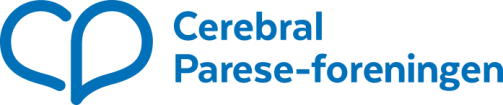 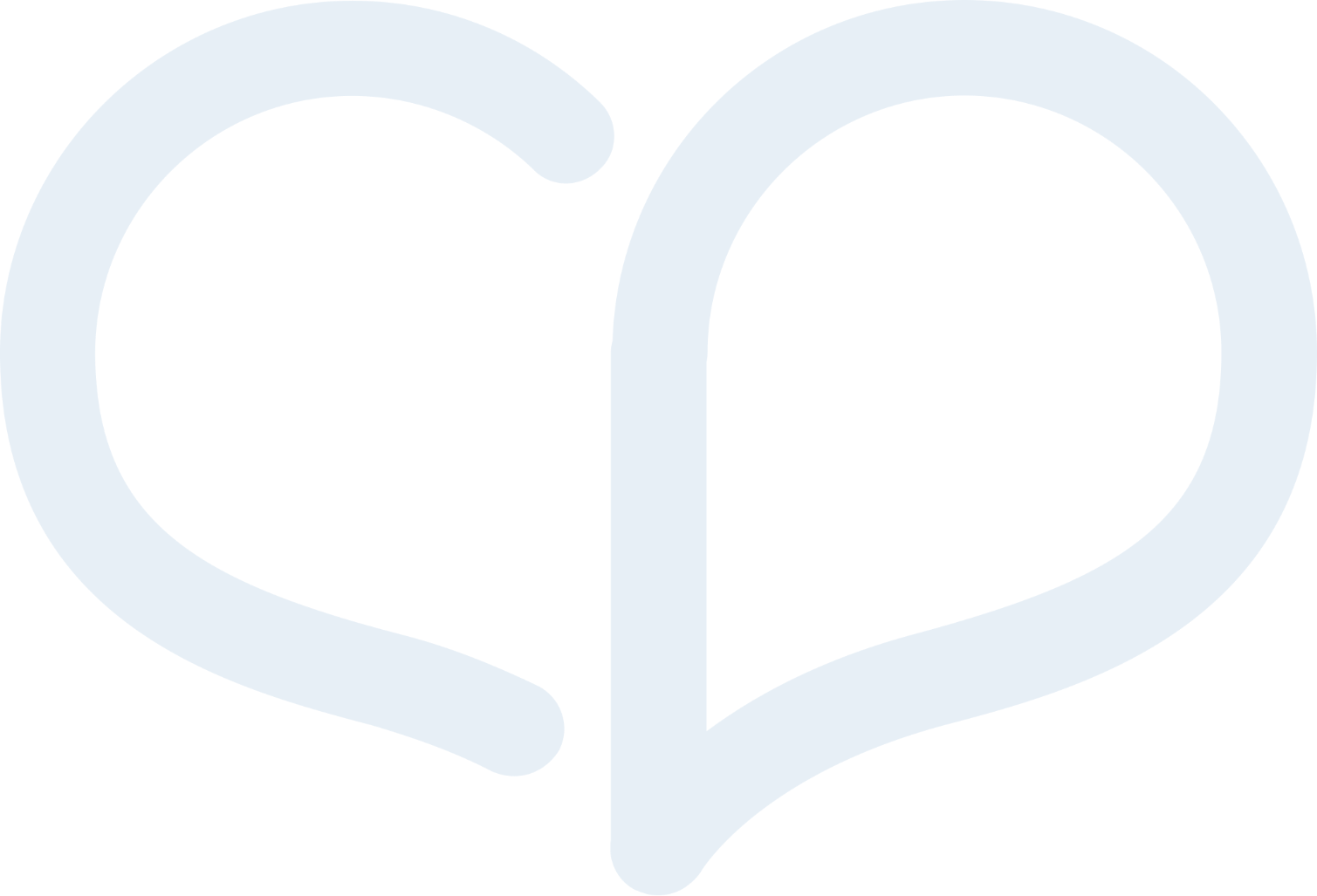 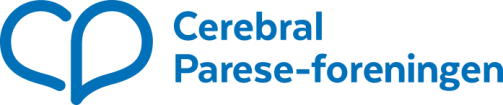 